,              от  25 апреля  2016 года №____     Направляю Вам повестку 12-го заседания Собрания депутатов Карталинского муниципального района, которое состоится 28 апреля  2016 года в 11-00 часов местного времени. Прошу не планировать командировки и другие мероприятия в этот день:Об утверждении перечня недвижимого имущества, находящегося в федеральной собственности, передаваемого в собственность Карталинского муниципального района (Принято опросным листом 14.04.2016г.) (В.К.Демедюк).О внесении изменений и дополнений в Устав Карталинского муниципального района» (И.В. Дворницына).О назначении и проведении публичных слушаний по проекту решения Собрания депутатов Карталинского  муниципального района «Об исполнении бюджета Карталинского муниципального района за 2015 год» (В.К.Демедюк).О внесении изменений в решение Собрания депутатов Карталинского муниципального района от 26.11.2015г. №19 «О передаче полномочий по решению вопросов местного значения Карталинского муниципального района сельским поселениям, входящим в состав муниципального района» (С.В.Ломовцев).О внесении изменений в решение Собрания депутатов Карталинского муниципального района от 29.02.2008г. №22 «О реорганизации муниципального учреждения «Отдел культуры»  (Т.С.Михайлова).Об утверждении Положения «Об Управлении по делам культуры и  спорта Карталинского муниципального района» (Т.С.Михайлова).О внесении изменений и дополнений в Положение «О бюджетном процессе в Карталинском муниципальном районе» (Д.К.Ишмухамедова).О внесении изменений и дополнений в решение Собрания депутатов Карталинского муниципального района от 24 декабря 2015 года № 42 «О бюджете Карталинского муниципального района на 2016 год» (Д.К.Ишмухамедова).О выполнении за 2015 год муниципальной целевой Программы «Поддержка развития малого и среднего предпринимательства в Карталинском муниципальном районе на 2014-.г.» (С.Ю.Бровкина).О выполнении плана мероприятий за 2015 год по реализации основных положений Послания Президента Российской Федерации  Федеральному Собранию Российской Федерации и Послания Губернатора   Челябинской области Законодательному Собранию Челябинской области (С.В.Ломовцев, Н.А.Шалашова, Т.С.Михайлова, О.В.Германов, А.А. Никулин).О выплате стипендий Собрания депутатов Карталинского муниципального района одарённым детям (В.К.Демедюк).О присуждении  премии Собрания депутатов Карталинского муниципального района  работникам социальной защиты населения (В.К.Демедюк).О присуждении  премии Собрания депутатов Карталинского муниципального района  работникам здравоохранения (В.К.Демедюк). Об утверждении Перечня движимого имущества, находящегося в государственной собственности Челябинской области, передаваемого в собственность Карталинского муниципального района (Е.С.Селезнева). Об утверждении Перечня движимого имущества, находящегося в государственной собственности Челябинской области, передаваемого в собственность Карталинского муниципального района. (Е.С.Селезнева).Об утверждении Положения «О муниципальном земельном контроле использования земель на территории Карталинского муниципального района (Е.С.Селезнёва).Об установлении границы территории, на которой создаётся Добровольная народная дружина «Карталинская» (Г.А.Клюшина).О внесении изменений в решение Собрания депутатов Карталинского муниципального  района №787 от 25.12.2014 года «Об утверждении Местных нормативов градостроительного проектирования Карталинского муниципального района Челябинской области» (С.В.Ломовцев).О передаче части полномочий по решению вопроса местного значения Карталинского муниципального района Южно-степному сельскому поселению (С.В.Ломовцев).Разное.     Председатель Собрания депутатов      Карталинского муниципального района                                                            В.К.Демедюк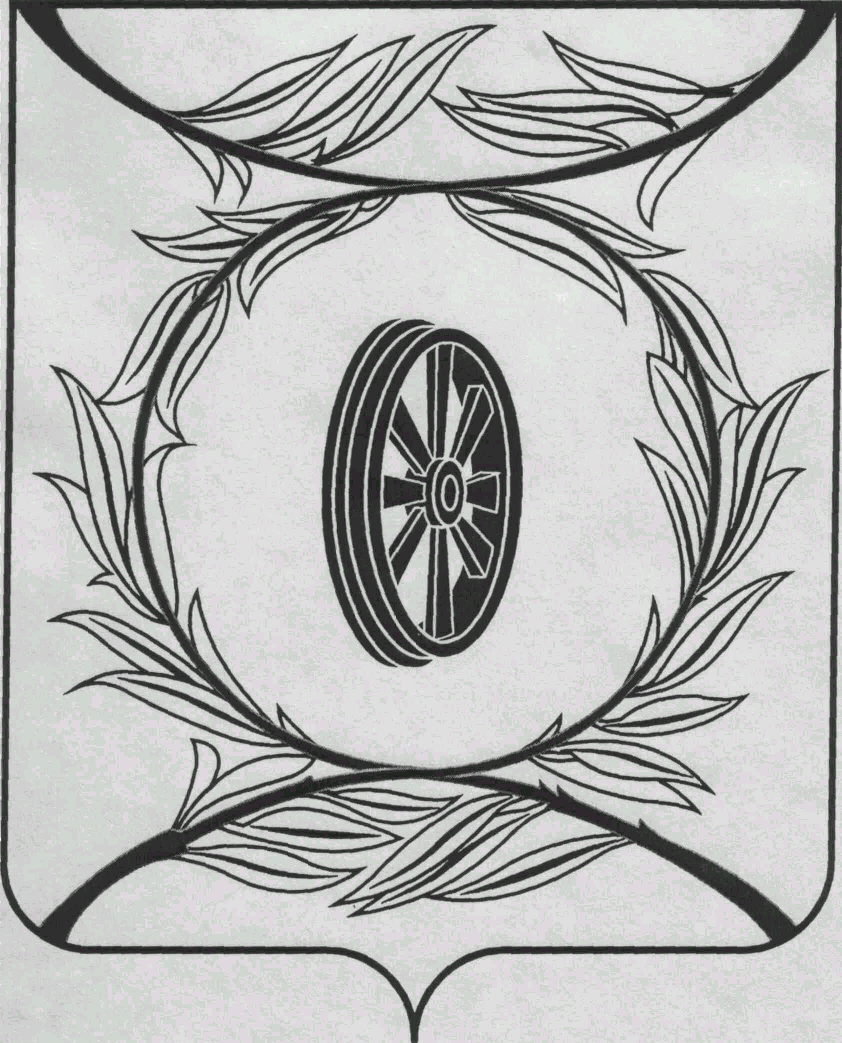 СОБРАНИЕ ДЕПУТАТОВКАРТАЛИНСКОГОМУНИЦИПАЛЬНОГО РАЙОНА457351, Челябинская областьгород Карталы, улица Ленина, 1телефон/факс : (835133)  2-20-57телефон : (835133) 2-28-90от ____ января 2014  года №_______________________________

__________________________

__________________________